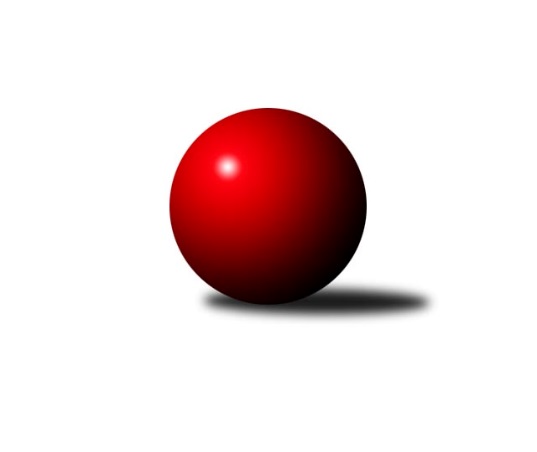 Č.19Ročník 2022/2023	19.3.2023Nejlepšího výkonu v tomto kole: 2823 dosáhlo družstvo: SK Podlužan Prušánky BJihomoravský KP1 jih 2022/2023Výsledky 19. kolaSouhrnný přehled výsledků:TJ Sokol Mistřín C	- SK Podlužan Prušánky C	2:6	2674:2744	3.0:9.0	15.3.KK Jiskra Čejkovice	- KK Sokol Litenčice	6:2	2509:2345	9.0:3.0	17.3.TJ Lokomotiva Valtice B	- TJ Sokol Šanov C	7:1	2546:2445	9.0:3.0	17.3.SK Podlužan Prušánky B	- KK Vyškov D	7:1	2823:2713	8.0:4.0	17.3.TJ Sokol Vracov B	- TJ Jiskra Kyjov	5:3	2715:2654	7.0:5.0	17.3.SKK Dubňany B	- TJ Sokol Vážany	1:7	2650:2749	3.5:8.5	19.3.Tabulka družstev:	1.	SK Podlužan Prušánky B	19	16	1	2	106.5 : 45.5 	141.0 : 87.0 	 2662	33	2.	SK Podlužan Prušánky C	19	14	0	5	95.5 : 56.5 	125.0 : 103.0 	 2609	28	3.	TJ Sokol Vážany	19	12	2	5	94.5 : 57.5 	133.0 : 95.0 	 2630	26	4.	TJ Sokol Mistřín C	19	12	2	5	91.5 : 60.5 	121.5 : 106.5 	 2634	26	5.	KK Jiskra Čejkovice	19	10	0	9	78.0 : 74.0 	115.0 : 113.0 	 2555	20	6.	TJ Jiskra Kyjov	19	9	1	9	75.0 : 77.0 	117.5 : 110.5 	 2540	19	7.	TJ Sokol Vracov B	19	9	0	10	73.5 : 78.5 	107.0 : 121.0 	 2560	18	8.	TJ Sokol Šanov C	19	8	0	11	64.5 : 87.5 	104.5 : 123.5 	 2533	16	9.	TJ Lokomotiva Valtice B	19	7	1	11	71.0 : 81.0 	115.0 : 113.0 	 2535	15	10.	SKK Dubňany B	19	6	1	12	62.0 : 90.0 	105.5 : 122.5 	 2539	13	11.	KK Sokol Litenčice	19	5	0	14	59.5 : 92.5 	98.0 : 130.0 	 2492	10	12.	KK Vyškov D	19	2	0	17	40.5 : 111.5 	85.0 : 143.0 	 2475	4Podrobné výsledky kola:	 TJ Sokol Mistřín C	2674	2:6	2744	SK Podlužan Prušánky C	Vladislav Kozák	 	 231 	 215 		446 	 1:1 	 444 	 	209 	 235		Michal Šimek	Petr Khol	 	 219 	 211 		430 	 0:2 	 449 	 	221 	 228		Michal Pálka	Radim Holešinský	 	 208 	 249 		457 	 1:1 	 437 	 	228 	 209		Pavel Flamík	Dušan Urubek	 	 195 	 218 		413 	 0:2 	 449 	 	209 	 240		Jiří Novotný	Luděk Svozil	 	 233 	 236 		469 	 1:1 	 470 	 	238 	 232		Zdeněk Klečka	Václav Luža	 	 220 	 239 		459 	 0:2 	 495 	 	243 	 252		Stanislav Zálešákrozhodčí: Ivan BlahaNejlepší výkon utkání: 495 - Stanislav Zálešák	 KK Jiskra Čejkovice	2509	6:2	2345	KK Sokol Litenčice	Michal Hlinecký *1	 	 185 	 211 		396 	 1:1 	 387 	 	195 	 192		Luděk Zapletal	Zdeněk Škrobák	 	 219 	 194 		413 	 2:0 	 358 	 	186 	 172		Milan Štěrba	Vladimír Stávek *2	 	 160 	 203 		363 	 1:1 	 367 	 	195 	 172		Kateřina Kravicová	Martin Komosný	 	 235 	 196 		431 	 1:1 	 438 	 	209 	 229		Roman Blažek	Pavel Dolinajec	 	 222 	 196 		418 	 2:0 	 373 	 	181 	 192		Miroslava Štěrbová	Ludvík Vaněk	 	 229 	 259 		488 	 2:0 	 422 	 	215 	 207		Lenka Štěrbovározhodčí: Zdeněk Škrobákstřídání: *1 od 56. hodu Jiří Fojtík, *2 od 51. hodu Hana MajzlíkováNejlepší výkon utkání: 488 - Ludvík Vaněk	 TJ Lokomotiva Valtice B	2546	7:1	2445	TJ Sokol Šanov C	Zbyněk Škoda	 	 211 	 194 		405 	 1:1 	 419 	 	185 	 234		Kristýna Blechová	Roman Mlynarik	 	 217 	 239 		456 	 2:0 	 417 	 	215 	 202		Ivan Torony	Roman Krůza	 	 202 	 185 		387 	 2:0 	 357 	 	185 	 172		Marian Bureš	Vladimír Čech	 	 185 	 236 		421 	 1:1 	 406 	 	212 	 194		Ivana Blechová	Jan Beneš	 	 246 	 226 		472 	 2:0 	 445 	 	231 	 214		Radek Vrška	Robert Gecs	 	 196 	 209 		405 	 1:1 	 401 	 	202 	 199		Jaroslav Šindelářrozhodčí:  Vedoucí družstevNejlepší výkon utkání: 472 - Jan Beneš	 SK Podlužan Prušánky B	2823	7:1	2713	KK Vyškov D	Tomáš Slížek	 	 232 	 259 		491 	 1:1 	 467 	 	233 	 234		Miroslav Poledník	Jakub Toman	 	 202 	 242 		444 	 1:1 	 452 	 	227 	 225		Josef Michálek	Josef Toman	 	 234 	 239 		473 	 2:0 	 455 	 	230 	 225		Jiří Formánek	Štěpánka Vytisková	 	 229 	 248 		477 	 2:0 	 411 	 	214 	 197		Jakub Sáblík	Aleš Zálešák	 	 262 	 207 		469 	 1:1 	 461 	 	224 	 237		Kryštof Pevný	Michal Teraz	 	 226 	 243 		469 	 1:1 	 467 	 	219 	 248		Jan Donnebergerrozhodčí: v.dNejlepší výkon utkání: 491 - Tomáš Slížek	 TJ Sokol Vracov B	2715	5:3	2654	TJ Jiskra Kyjov	Martin Pechal	 	 237 	 189 		426 	 1:1 	 462 	 	229 	 233		Václav Valenta	Martin Bílek	 	 260 	 224 		484 	 2:0 	 439 	 	217 	 222		Antonín Svozil st.	Jaroslav Hanuš	 	 233 	 219 		452 	 0:2 	 467 	 	238 	 229		Radek Jurčík	Michal Šmýd	 	 213 	 243 		456 	 2:0 	 406 	 	205 	 201		Martin Šubrt	Martina Pechalová	 	 236 	 228 		464 	 2:0 	 416 	 	195 	 221		Jiří Špaček	Stanislav Kočí	 	 222 	 211 		433 	 0:2 	 464 	 	245 	 219		Antonín Svozil ml.rozhodčí: Radek Břečka, Vítězslav NejedlíkNejlepší výkon utkání: 484 - Martin Bílek	 SKK Dubňany B	2650	1:7	2749	TJ Sokol Vážany	Ladislav Teplík	 	 230 	 240 		470 	 1.5:0.5 	 458 	 	230 	 228		Radim Kroupa	Václav Kratochvíla	 	 208 	 231 		439 	 1:1 	 454 	 	230 	 224		Jozef Kamenišťák	Rostislav Rybárský	 	 208 	 220 		428 	 0:2 	 456 	 	229 	 227		Petr Sedláček	Pavel Antoš	 	 208 	 204 		412 	 0:2 	 441 	 	209 	 232		Radek Loubal	Zdeněk Kratochvíla	 	 221 	 228 		449 	 0:2 	 474 	 	239 	 235		Petr Malý	Martin Mačák	 	 235 	 217 		452 	 1:1 	 466 	 	228 	 238		Josef Kamenišťákrozhodčí: Pavel AntošNejlepší výkon utkání: 474 - Petr MalýPořadí jednotlivců:	jméno hráče	družstvo	celkem	plné	dorážka	chyby	poměr kuž.	Maximum	1.	Štěpánka Vytisková 	SK Podlužan Prušánky B	467.73	310.9	156.9	2.3	6/9	(541)	2.	Radim Holešinský 	TJ Sokol Mistřín C	461.05	313.3	147.8	4.9	8/8	(525)	3.	Stanislav Zálešák 	SK Podlužan Prušánky C	459.88	312.4	147.5	5.0	8/9	(532)	4.	Petr Malý 	TJ Sokol Vážany	458.80	307.7	151.1	5.1	8/9	(504)	5.	Ludvík Vaněk 	KK Jiskra Čejkovice	457.91	309.4	148.5	3.6	8/9	(496)	6.	Vladislav Kozák 	TJ Sokol Mistřín C	455.10	304.7	150.4	4.3	8/8	(502)	7.	Sára Zálešáková 	SK Podlužan Prušánky B	454.44	311.9	142.6	4.3	9/9	(503)	8.	Antonín Svozil  ml.	TJ Jiskra Kyjov	453.37	309.3	144.1	4.9	10/10	(490)	9.	Luděk Svozil 	TJ Sokol Mistřín C	451.43	298.8	152.7	3.2	8/8	(483)	10.	Aleš Zálešák 	SK Podlužan Prušánky B	450.53	309.8	140.8	4.6	9/9	(503)	11.	Martin Bílek 	TJ Sokol Vracov B	449.70	303.2	146.5	5.1	9/9	(498)	12.	Michal Tušl 	SK Podlužan Prušánky B	449.07	314.3	134.7	6.2	6/9	(501)	13.	Roman Mlynarik 	TJ Lokomotiva Valtice B	448.74	304.6	144.1	5.8	8/9	(520)	14.	Josef Kamenišťák 	TJ Sokol Vážany	448.32	306.6	141.8	4.8	9/9	(502)	15.	Radim Kroupa 	TJ Sokol Vážany	446.50	307.0	139.5	5.1	7/9	(514)	16.	Václav Kratochvíla 	SKK Dubňany B	445.59	303.7	141.9	3.8	7/9	(502)	17.	Zdeněk Škrobák 	KK Jiskra Čejkovice	444.67	301.1	143.5	5.0	9/9	(476)	18.	Václav Luža 	TJ Sokol Mistřín C	444.63	300.9	143.7	5.3	7/8	(499)	19.	Zbyněk Škoda 	TJ Lokomotiva Valtice B	444.44	307.8	136.6	7.9	6/9	(470)	20.	Michal Pálka 	SK Podlužan Prušánky C	443.47	309.3	134.2	7.3	9/9	(501)	21.	Roman Krůza 	TJ Lokomotiva Valtice B	442.76	303.3	139.5	5.8	9/9	(500)	22.	Stanislav Kočí 	TJ Sokol Vracov B	440.96	300.6	140.4	6.4	8/9	(486)	23.	Milan Kochaníček 	KK Sokol Litenčice	440.36	302.3	138.1	7.2	7/9	(511)	24.	Kristýna Blechová 	TJ Sokol Šanov C	438.94	298.3	140.6	7.4	9/10	(484)	25.	Michal Šmýd 	TJ Sokol Vracov B	438.87	301.1	137.8	6.9	9/9	(494)	26.	Petr Sedláček 	TJ Sokol Vážany	436.92	300.3	136.6	5.8	9/9	(485)	27.	Roman Blažek 	KK Sokol Litenčice	436.11	297.8	138.3	4.6	6/9	(494)	28.	Radek Vrška 	TJ Sokol Šanov C	436.10	299.6	136.5	7.6	9/10	(508)	29.	Jiří Formánek 	KK Vyškov D	435.99	299.8	136.2	6.6	9/9	(480)	30.	Josef Toman 	SK Podlužan Prušánky B	435.46	301.8	133.6	5.9	8/9	(484)	31.	Radek Loubal 	TJ Sokol Vážany	433.54	307.2	126.3	10.9	9/9	(472)	32.	Vladimír Čech 	TJ Lokomotiva Valtice B	432.27	302.0	130.3	9.1	6/9	(468)	33.	Zdeněk Kratochvíla 	SKK Dubňany B	432.18	295.3	136.9	5.8	9/9	(482)	34.	Jakub Toman 	SK Podlužan Prušánky B	431.54	306.5	125.0	9.6	7/9	(503)	35.	Michal Teraz 	SK Podlužan Prušánky B	430.56	302.7	127.9	7.2	9/9	(488)	36.	Rostislav Rybárský 	SKK Dubňany B	430.50	294.8	135.7	6.6	8/9	(491)	37.	Martin Šubrt 	TJ Jiskra Kyjov	429.24	295.9	133.3	7.3	10/10	(503)	38.	Ladislav Teplík 	SKK Dubňany B	427.90	294.9	133.0	7.0	9/9	(486)	39.	Antonín Svozil  st.	TJ Jiskra Kyjov	426.68	298.8	127.9	6.4	10/10	(492)	40.	Martin Komosný 	KK Jiskra Čejkovice	426.63	301.8	124.8	6.6	7/9	(479)	41.	Jiří Novotný 	SK Podlužan Prušánky C	426.33	294.5	131.9	6.8	8/9	(493)	42.	Martin Mačák 	SKK Dubňany B	425.78	295.0	130.8	7.0	8/9	(478)	43.	Josef Michálek 	KK Vyškov D	425.60	301.5	124.1	8.0	9/9	(462)	44.	Michal Šimek 	SK Podlužan Prušánky C	425.18	294.7	130.5	6.1	9/9	(497)	45.	Kryštof Pevný 	KK Vyškov D	424.99	305.5	119.5	8.9	7/9	(461)	46.	Jozef Kamenišťák 	TJ Sokol Vážany	423.21	294.2	129.0	6.4	9/9	(468)	47.	Michal Hlinecký 	KK Jiskra Čejkovice	422.86	290.1	132.8	9.1	8/9	(468)	48.	David Vávra 	KK Sokol Litenčice	422.49	292.1	130.4	7.3	7/9	(452)	49.	Jaroslav Konečný 	TJ Sokol Vracov B	422.29	296.0	126.3	8.6	7/9	(466)	50.	Ivana Blechová 	TJ Sokol Šanov C	422.04	293.2	128.8	6.9	10/10	(521)	51.	Marian Bureš 	TJ Sokol Šanov C	421.75	303.8	118.0	10.1	8/10	(468)	52.	Pavel Flamík 	SK Podlužan Prušánky C	419.47	290.2	129.2	6.3	8/9	(527)	53.	Lenka Štěrbová 	KK Sokol Litenčice	418.88	294.4	124.5	8.6	7/9	(449)	54.	Radek Jurčík 	TJ Jiskra Kyjov	418.85	289.6	129.2	8.0	8/10	(467)	55.	Pavel Měsíček 	TJ Sokol Mistřín C	416.55	291.9	124.7	10.8	7/8	(486)	56.	Miroslav Bahula 	TJ Sokol Vracov B	416.17	297.5	118.7	9.1	8/9	(475)	57.	Petr Blecha 	TJ Sokol Šanov C	414.86	291.6	123.3	9.4	7/10	(437)	58.	Luděk Zapletal 	KK Sokol Litenčice	414.13	288.4	125.8	10.2	8/9	(453)	59.	Tomáš Mrkávek 	KK Jiskra Čejkovice	412.64	293.0	119.7	9.6	7/9	(466)	60.	Eduard Jung 	TJ Lokomotiva Valtice B	410.89	286.8	124.1	8.8	9/9	(444)	61.	Jiří Špaček 	TJ Jiskra Kyjov	410.68	283.3	127.4	8.1	10/10	(509)	62.	Robert Gecs 	TJ Lokomotiva Valtice B	410.51	284.1	126.4	9.8	9/9	(460)	63.	Jan Donneberger 	KK Vyškov D	406.30	286.1	120.2	8.5	8/9	(467)	64.	Martina Pechalová 	TJ Sokol Vracov B	405.52	282.9	122.6	8.4	6/9	(473)	65.	Ivan Torony 	TJ Sokol Šanov C	404.38	291.0	113.4	10.3	9/10	(458)	66.	Miroslav Poledník 	KK Vyškov D	403.80	291.9	111.9	13.1	9/9	(467)	67.	Marek Zaoral 	KK Vyškov D	401.72	275.9	125.8	9.1	6/9	(449)	68.	Miroslava Štěrbová 	KK Sokol Litenčice	400.55	287.4	113.1	10.4	6/9	(449)	69.	Josef Smažinka 	KK Sokol Litenčice	400.53	287.8	112.8	11.5	6/9	(445)	70.	Aleš Jurkovič 	SKK Dubňany B	400.17	290.3	109.8	11.4	6/9	(439)	71.	Jan Beneš 	TJ Lokomotiva Valtice B	398.13	285.2	112.9	12.8	6/9	(472)	72.	Jiří Fojtík 	KK Jiskra Čejkovice	397.54	279.7	117.8	10.7	7/9	(432)	73.	Pavel Antoš 	SKK Dubňany B	395.71	280.6	115.1	9.4	6/9	(444)	74.	Radoslav Holomáč 	KK Jiskra Čejkovice	391.33	283.2	108.2	13.5	6/9	(429)		Antonín Pihar 	SK Podlužan Prušánky B	502.00	326.0	176.0	2.0	1/9	(502)		Daniel Ilčík 	TJ Sokol Mistřín C	492.00	305.0	187.0	6.0	1/8	(492)		Tomáš Slížek 	SK Podlužan Prušánky B	468.75	303.5	165.3	3.8	2/9	(494)		Martina Nejedlíková 	TJ Sokol Vracov B	462.00	310.0	152.0	5.0	1/9	(462)		Petr Bakaj  ml.	TJ Sokol Šanov C	453.61	309.8	143.8	5.8	3/10	(479)		Monika Smažinková 	KK Sokol Litenčice	450.00	309.9	140.1	4.8	4/9	(472)		Zdeněk Klečka 	SK Podlužan Prušánky C	449.67	300.7	149.0	3.7	3/9	(475)		Zdeněk Hosaja 	SK Podlužan Prušánky C	447.00	309.0	138.0	6.0	2/9	(478)		Jitka Šimková 	SK Podlužan Prušánky C	444.07	295.5	148.6	3.6	5/9	(537)		Adam Pavel Špaček 	TJ Sokol Mistřín C	441.34	310.4	131.0	6.9	5/8	(461)		Jaroslav Hanuš 	TJ Sokol Vracov B	436.50	293.7	142.8	5.3	3/9	(452)		Milana Alánová 	KK Vyškov D	435.00	294.0	141.0	5.0	1/9	(435)		Filip Benada 	SK Podlužan Prušánky C	433.67	308.7	125.0	6.3	3/9	(459)		Alena Kristová 	SK Podlužan Prušánky C	431.08	298.1	133.0	6.8	4/9	(517)		Jaroslav Šindelář 	TJ Sokol Šanov C	429.10	298.0	131.1	5.7	6/10	(476)		Pavel Dolinajec 	KK Jiskra Čejkovice	426.64	295.2	131.5	7.9	5/9	(458)		Zuzana Štěrbová 	KK Sokol Litenčice	425.00	289.0	136.0	5.3	1/9	(448)		Patrik Jurásek 	SKK Dubňany B	425.00	293.0	132.0	7.0	1/9	(425)		Jindřich Burďák 	TJ Jiskra Kyjov	423.25	286.0	137.3	7.8	2/10	(446)		Martin Pechal 	TJ Sokol Vracov B	423.00	295.8	127.3	10.0	3/9	(476)		Dušan Zahradník 	TJ Sokol Vážany	421.94	293.1	128.9	8.5	3/9	(445)		Vladimír Stávek 	KK Jiskra Čejkovice	419.50	295.5	124.0	12.0	1/9	(442)		Václav Valenta 	TJ Jiskra Kyjov	419.13	292.6	126.5	8.5	5/10	(462)		Tomáš Goldschmied 	SKK Dubňany B	416.00	290.5	125.5	8.0	2/9	(428)		Marta Volfová 	TJ Sokol Šanov C	414.50	290.5	124.0	6.0	2/10	(439)		Jan Kovář 	TJ Sokol Vážany	414.17	298.5	115.7	11.0	3/9	(449)		Petr Khol 	TJ Sokol Mistřín C	411.66	289.2	122.4	7.8	4/8	(449)		Jakub Sáblík 	KK Vyškov D	411.00	287.0	124.0	13.0	1/9	(411)		Josef Smažinka 	KK Sokol Litenčice	411.00	300.0	111.0	12.5	2/9	(428)		Petr Snídal 	KK Vyškov D	410.83	293.3	117.5	8.0	2/9	(485)		František Fialka 	SKK Dubňany B	408.00	293.5	114.5	10.0	2/9	(416)		Zbyněk Škoda 	TJ Lokomotiva Valtice B	407.00	289.0	118.0	10.0	2/9	(414)		Pavel Pěček 	TJ Sokol Mistřín C	404.50	291.5	113.0	11.0	2/8	(406)		Libor Kuja 	SK Podlužan Prušánky B	403.00	282.0	121.0	10.0	1/9	(403)		František Svoboda 	TJ Sokol Vracov B	399.00	286.0	113.0	9.0	2/9	(415)		Dušan Urubek 	TJ Sokol Mistřín C	398.00	279.5	118.5	6.0	2/8	(413)		Jakub Vančík 	TJ Jiskra Kyjov	396.17	285.2	111.0	13.0	6/10	(432)		Hana Majzlíková 	KK Jiskra Čejkovice	393.75	291.8	102.0	15.0	2/9	(420)		Aneta Vidlářová 	KK Vyškov D	392.00	286.0	106.0	11.0	1/9	(392)		Jan Vejmola 	KK Vyškov D	385.00	287.3	97.7	15.5	2/9	(407)		Ludvík Kuhn 	TJ Jiskra Kyjov	384.78	282.0	102.8	12.1	3/10	(451)		Monika Sladká 	TJ Sokol Šanov C	384.75	289.0	95.8	13.8	2/10	(428)		Jan Žurman 	KK Sokol Litenčice	383.40	286.0	97.4	11.8	5/9	(420)		Kateřina Kravicová 	KK Sokol Litenčice	382.50	264.0	118.5	13.0	2/9	(398)		Milan Štěrba 	KK Sokol Litenčice	381.33	270.3	111.0	11.2	3/9	(401)		Milan Ryšánek 	KK Vyškov D	377.00	261.0	116.0	14.0	1/9	(377)		Dominik Valent 	KK Vyškov D	375.67	266.3	109.3	13.7	3/9	(406)		Kateřina Bařinová 	TJ Sokol Mistřín C	368.00	273.0	95.0	19.0	1/8	(368)		Veronika Presová 	TJ Sokol Vracov B	363.00	261.0	102.0	18.0	1/9	(363)		Nikola Plášková 	TJ Sokol Vracov B	356.00	267.0	89.0	15.0	1/9	(356)		Martina Kapustová 	TJ Lokomotiva Valtice B	346.00	275.0	71.0	15.0	1/9	(346)		Božena Vajdová 	TJ Lokomotiva Valtice B	342.50	238.5	104.0	19.0	2/9	(377)Sportovně technické informace:Starty náhradníků:registrační číslo	jméno a příjmení 	datum startu 	družstvo	číslo startu24325	Tomáš Slížek	17.03.2023	SK Podlužan Prušánky B	1x8050	Zdeněk Klečka	15.03.2023	SK Podlužan Prušánky C	3x7625	Dušan Urubek	15.03.2023	TJ Sokol Mistřín C	3x
Hráči dopsaní na soupisku:registrační číslo	jméno a příjmení 	datum startu 	družstvo	25822	Jakub Sáblík	17.03.2023	KK Vyškov D	Program dalšího kola:20. kolo24.3.2023	pá	17:00	KK Sokol Litenčice - TJ Sokol Vracov B	24.3.2023	pá	17:00	KK Vyškov D - TJ Lokomotiva Valtice B	24.3.2023	pá	18:00	SK Podlužan Prušánky C - SK Podlužan Prušánky B	25.3.2023	so	17:00	TJ Sokol Šanov C - SKK Dubňany B	26.3.2023	ne	9:00	TJ Jiskra Kyjov - TJ Sokol Mistřín C	26.3.2023	ne	9:00	TJ Sokol Vážany - KK Jiskra Čejkovice	Nejlepší šestka kola - absolutněNejlepší šestka kola - absolutněNejlepší šestka kola - absolutněNejlepší šestka kola - absolutněNejlepší šestka kola - dle průměru kuželenNejlepší šestka kola - dle průměru kuželenNejlepší šestka kola - dle průměru kuželenNejlepší šestka kola - dle průměru kuželenNejlepší šestka kola - dle průměru kuželenPočetJménoNázev týmuVýkonPočetJménoNázev týmuPrůměr (%)Výkon7xStanislav ZálešákPrušánky C4957xLudvík VaněkČejkovice118.314882xTomáš SlížekPrušánky B4911xJan BenešValtice B113.424725xLudvík VaněkČejkovice4884xStanislav ZálešákPrušánky C111.464954xMartin BílekVracov B4844xMartin BílekVracov B110.44849xŠtěpánka VytiskováPrušánky B4775xPetr MalýVážany109.974744xPetr MalýVážany4744xRoman MlynarikValtice B109.58456